A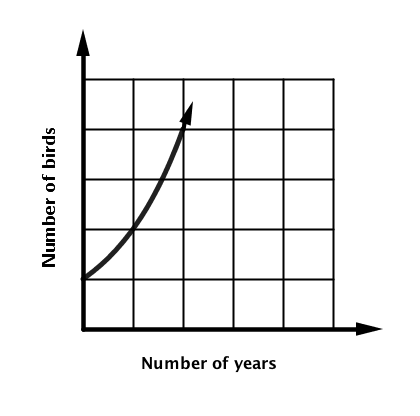 B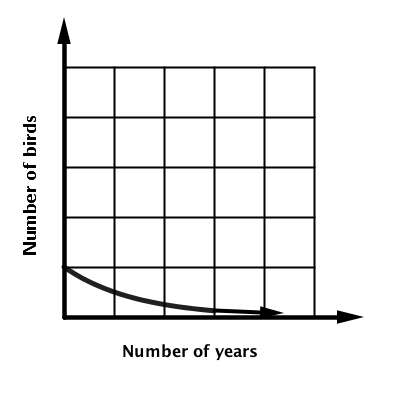 C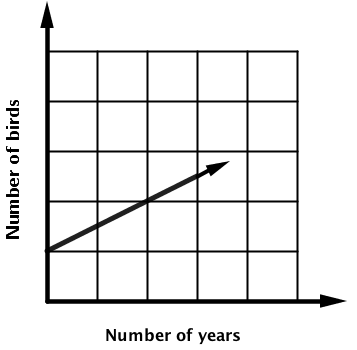 1A population that initially has 20 birds approximately increases by 10 every 10 years.2A population that initially has 20 birds approximately doubles every 10 years.3A population that initially has 20 birds approximately halves every 10 years.4A population that initially has 20 birds approximately decreases by 10 every 10 years.